Podaljšano do: 27.10.2025Signum® 1 KG12-000724                                      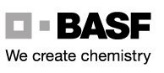 Podaljšano do: 27.10.2025Signum® 1 KG12-000724                                      Podaljšano do: 27.10.2025Signum® 1 KG12-000724                                      Podaljšano do: 27.10.2025Signum® 1 KG12-000724                                      Podaljšano do: 27.10.2025Signum® 1 KG12-000724                                      Podaljšano do: 27.10.2025Signum® 1 KG12-000724                                      Podaljšano do: 27.10.2025Signum® 1 KG12-000724                                      Podaljšano do: 27.10.2025Signum® 1 KG12-000724                                      Podaljšano do: 27.10.2025Signum® 1 KG12-000724                                      Podaljšano do: 27.10.2025Signum® 1 KG12-000724                                      Podaljšano do: 27.10.2025Signum® 1 KG12-000724                                      Podaljšano do: 27.10.2025Signum® 1 KG12-000724                                      Podaljšano do: 27.10.2025Signum® 1 KG12-000724                                      Podaljšano do: 27.10.2025Signum® 1 KG12-000724                                      Podaljšano do: 27.10.2025Signum® 1 KG12-000724                                      Podaljšano do: 27.10.2025Signum® 1 KG12-000724                                      Podaljšano do: 27.10.2025Signum® 1 KG12-000724                                      Podaljšano do: 27.10.2025Signum® 1 KG12-000724                                      Podaljšano do: 27.10.2025Signum® 1 KG12-000724                                      Podaljšano do: 27.10.2025Signum® 1 KG12-000724                                      Podaljšano do: 27.10.2025Signum® 1 KG12-000724                                      Podaljšano do: 27.10.2025Signum® 1 KG12-000724                                      Podaljšano do: 27.10.2025Signum® 1 KG12-000724                                      Podaljšano do: 27.10.2025Signum® 1 KG12-000724                                      Podaljšano do: 27.10.2025Signum® 1 KG12-000724                                      Podaljšano do: 27.10.2025Signum® 1 KG12-000724                                      Podaljšano do: 27.10.2025Signum® 1 KG12-000724                                      Podaljšano do: 27.10.2025Signum® 1 KG12-000724                                      Podaljšano do: 27.10.2025Signum® 1 KG      12-000724                                      Podaljšano do: 27.10.2025Signum® 1 KG12-000724                                      Podaljšano do: 27.10.2025Signum® 1 KG12-000724                                      Podaljšano do: 27.10.2025Signum® 1 KG      12-000724                                      Podaljšano do: 27.10.2025Signum® 1 KG12-000724                                      